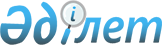 О присвоении наименования улице в селе Талшик Талшыкского аульного округа Акжарского района Северо-Казахстанской областиРешение акима Талшыкского аульного округа Акжарского района Северо-Казахстанской области от 4 апреля 2012 года N 10. Зарегистрировано Управлением юстиции Акжарского района Северо-Казахстанской области 4 мая 2012 года N 13-4-143

      В соответствии со статьями 35, 37 Закона Республики Казахстан от 23 января 2001 года № 148 «О местном государственном управлении и самоуправлении в Республике Казахстан», статьей 14 Закона Республики Казахстан от 8 декабря 1993 года «Об административно-территориальном устройстве Республики Казахстан» и с учетом мнения населения села Талшик, принимаю РЕШЕНИЕ:



      1. Присвоить новой безымянной улице в селе Талшик Талшыкского аульного округа Акжарского района Северо-Казахстанской области наименование «Ақан сері».



      2. Настоящее решение вводится в действие по истечении десяти календарных дней после дня его первого официального опубликования.      Аким аульного округа                       Б.А. Журунтаев      Согласовано:      ГУ «Отдел культуры и

      развития языков

      Акжарского района

      Северо-Казахстанской области»             М.Р. Жусупбеков      ГУ «Отдел строительства

      Акжарского района

      Северо-Казахстанской области»            М.М. Алимов
					© 2012. РГП на ПХВ «Институт законодательства и правовой информации Республики Казахстан» Министерства юстиции Республики Казахстан
				